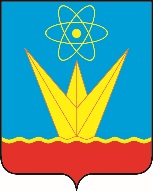 СОВЕТ ДЕПУТАТОВ ЗАТО ГОРОД ЗЕЛЕНОГОРСК  КРАСНОЯРСКОГО КРАЯПостоянная комиссия по местному самоуправлению, правовым вопросам и безопасности населенияул. Мира, д. 15, г. Зеленогорск, Красноярский край, 663690Телефоны: (39169) 95-107, 95-142, факс (39169) 95-175e-mail: sovet@zeladmin.ruПовестка Дата: 22.01.2024Время: 15:15					                             Место: ул. Мира 15, кабинет 412Председатель постоянной комиссиипо местному самоуправлению, правовым вопросам и безопасности населения                                                          С.М. Коржов №п/пВремяВопросы повесткиДокладчикПриглашенные1234515:15О внесении изменений и дополнений
в Устав города Зеленогорска
Красноярского краяНачальник отдела по
правовой и кадровой
работе
Администрации ЗАТО
г. Зеленогорск
Уфимцева
Юлия АлександровнаПриглашенных определяет докладчик16:00Разное——